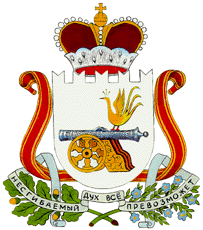 АДМИНИСТРАЦИЯШАТАЛОВСКОГО СЕЛЬСКОГО ПОСЕЛЕНИЯПОЧИНКОВСКОГО РАЙОНА СМОЛЕНКОЙ ОБЛАСТИПОСТАНОВЛЕНИЕот 21 сентября 2023 года                                                        № 60     д. ШаталовоО внесении изменений в постановлениеАдминистрации Шаталовскогосельского поселения Починковского района Смоленской области от 18.07.2018г. № 31«О введении нумерации домов и других строений на территории д.Алексино Шаталовского сельского поселения Починковского района Смоленской области»                  На основании заявления Черненкова Сергея Валентиновича и  постановления Правительства Российской Федерации от 19.11.2014 года №1221 «Об утверждении правил присвоения, изменения и аннулирования адресов», Устава Шаталовского сельского поселения Починковского района Смоленской областиПОСТАНОВЛЯЮ:1. Внести изменение в постановление   Администрации Шаталовского сельского поселения Починковского района Смоленской области  от 18.07.2018 года № 31 «О введении нумерации домов и других строений на территории д.Алексино Шаталовского сельского поселения Починковского района Смоленской области»: дом расположенный по адресу Российская Федерация, Смоленская область, Починковский район, Шаталовское сельское поселение, д. Алексино, дом № 46  имеет кадастровый  номер 67:14:1260101:96. 2.Внести изменения в Федеральную информационную адресную систему в течение трех дней Глава муниципального образованияШаталовского сельского поселенияПочинковского района Смоленской области                                О.Н. Бачурина